Использование приёмов смыслового чтения на уроках истории России в 6-8 классах Фофанова Марина Валентиновнаучитель истории и обществознания высшей квалификационной категории МАОУ «Гимназия № 33» г. ПермиИспользование приёмов смыслового чтения на уроках истории России в 6-8 классахФГОС в качестве требований к  современным выпускникам школы определяет владение навыками смыслового чтения как основы самообразования в течение жизни. Стратегии смыслового чтения предполагают образовательную деятельность на основе учебного текста в несколько этапов: поиск, преобразование  и интерпретация информации, критическое отношение к ней, формирование собственного суждения о прочитанном и выражение его в авторском тексте. Использование той или иной стратегии («до чтения», «во время чтения», «после чтения») зависит от места изучения темы  в содержательном блоке или модуле учебной программы. Создание образовательных ситуаций, способствующих включению обучающихся в продуктивное взаимодействие, самостоятельное освоение предметного содержания, проектную деятельность, что и соответствует системно-деятельностному подходу, обеспечивает  реализация принципов смыслового чтения.Во-первых,  каждый прием работы с текстом должен быть доступен учащимся и интересен, представлен конкретными примерами, адекватными их социальному опыту.Во-вторых, необходимо ученику предоставить возможность проверить понимание текста, поэтому важно создавать условия для самоконтроля.Наконец, при чтении любого текста – будь то параграф учебника или исторические источники - необходимо предлагать задания, требующие использования приемов смыслового чтения. На первом уроке представления тематического  модуля используется «Лист заданий», который позволяет ознакомить обучающихся с объёмом и планом изучения темы, набором заданий к каждому уроку, формой представления результата, критериями его оценивания. С помощью «Листа заданий»  они  самостоятельно планируют выполнение домашнего задания, выбирают форму представления результата. Приемы до чтения сплошного текста («Ориентиры предвосхищения», «Предваряющие вопросы», «Глоссарий») позволяют ознакомиться с темами блока, библиографией, выстроить ассоциативный ряд с именами исторических деятелей, историческими событиями, географическими названиями. Данные приёмы актуализируют предшествующие знания, имеющийся опыт, сложившееся отношение к исторической эпохе, времени, событию. Важным итогом работы с «Листом заданий» на начальном этапе становится формирование у обучающихся предполагаемого образа изучаемой темы. На последующих уроках используются приёмы работы после чтения, предусматривающие самостоятельное изучение материала, создание и представление интерпретаций учебных текстов. На уроках у обучающихся формируются навыки аналитического (выделение основного смысла, ключевых слов, основных проблем) и интерпретационного чтения (объяснение главной мысли, позиции автора, формирование собственного отношения). На основе приёма текстовой  и графической систематизации материала  строится задание «Создание тематической страницы», где  учащимся в процессе поиска необходимой информации в одном или нескольких источниках  как видов текста (материальных, текстовых, изобразительных, графических и др.) предлагается сравнить  их данные. Обучающиеся формируют навыки  описания исторического события или личности на основе  этих текстов, умения выделять смысловые единицы и представлять материал в соответствии с  заданными критериями. 	Приёмы переработки и интерпретации текста используются при составлении таблиц, схем, логических цепочек. На уроках включается работа с таблицами различных видов: хронологическими (на знание дат и событий), сравнительно-аналитическими (на сравнение и анализ различных событий), тематическими (на обобщение изучаемого материала). Обучающийся совершает логические операции: анализ, синтез, сравнение, преобразование, обобщение, систематизацию исторического материала.  Результат изображается графически.  Уровень сформированного навыка оценивается по критериям, разработанным совместно с учащимися. Например, критериями выполнения задания  по созданию хронологической таблицы «Хронограф Крымской войны 1853-1856 гг.» в 8 классе  критериями оценивания стали: системность структуры таблицы,  правильность выделенных периодов и полнота описания основных событий.  При создании тематической таблицы «Русские землепроходцы и мореходы XVII в.» в 7 классе в качестве критериев были выбраны полнота представленной информации в каждом из предложенных столбцов:Создание сравнительной таблицы «Народные движения в начале XVIII в.» в 7 классе оценивалось по критериям: соответствие самостоятельно составленных вопросов по содержанию, полнота информации.	Работа с данными видами представления исторической информации способствует формированию и отработке навыков обучающихся в выделении главной и второстепенной информации, выборе объектов для сравнения, составлении вопросов по содержанию, систематизации исторического материала учебной и дополнительной литературы, раскрытии характерных и существенных черт исторических событий. Приём переработки и интерпретации текста  лежит в основе  заданий по составлению схем исторического явления (структура, основные части, черты и суть). Так, изучая эпоху Николая I, предлагается восстановить схему правления (Приложение 2).  	Другим заданием по использованию данного приема является составление логической цепочки, помогающей запомнить и осмыслить большой объем информации, выявить закономерность событий, явлений. Например, при выполнении задания  по теме «Смутное время» в 7 классе  детям предлагается составить логическую цепочку событий, которые привели Россию на грань катастрофы в 1610 году, используя  материалы учебника и дополнительной литературы (1606 г. – убийство Лжедмитрия I →….→…..→ 1610 г. – угроза независимости России»). Прием работает на развитие критического мышления, развитие памяти и умение логически мыслить.  При выполнении проектного задания «Создайте триптих по теме..» обучающиеся сами формулируют  тему в рамках содержательного блока, определяют основную идею, основанную на личном восприятии материала, подбирают визуальный ряд, раскрывающий основной замысел триптиха, готовят презентацию и устную защиту проекта (Приложение 3).  Данный тип заданий формирует навыки интерпретационного анализа исторических источников.      Приём смыслового чтения Синквейн позволяет не только в краткой форме представить свои знания, чувства, ассоциации, выразить личное отношение к событию,  исторической личности или эпохе, но и может быть срезом понимания пройденного материала, инструментом для рефлексии. Данный приём формирует навыки обобщения и осмысления изучаемой темы.  Примеры синквейнов обучающихся 7 класса по теме «Смутное время»: 	Использование приёмов смыслового чтения способствует формированию навыков работы с художественными, научно-популярными, деловыми текстами, осуществления поиска информации, понимания прочитанного, преобразования и интерпретации информации, умений давать собственную оценку, отстаивать свою позицию.Список источниковАдамский А.И. "Актуальные проблемы модернизации российского образования в условиях реализации ФГОС"   http://www.uraledu.ru/node/38938Pedsovet.su  Сообщество взаимопомощи учителей. Методические приёмы. http://pedsovet.su/metodika/priemyФедеральный государственный образовательный стандарт основного общего образования. http://минобрнауки.рф/938Фофанова М.В. Использование балльно-рейтинговой системы на уроках истории в основной школе  как инструмент обеспечения качества образования в контексте требований ФГОС// Сборник материалов первой Международной научно-практической конференции Университетского округа НИУ ВШЭ. Кн.2, Пермь 2015 с.79-84Приложение 1Пример тематической страницы «Освоение Сибири и Дальнего Востока. Русские землепроходцы и мореходы» ученика 7Б класса: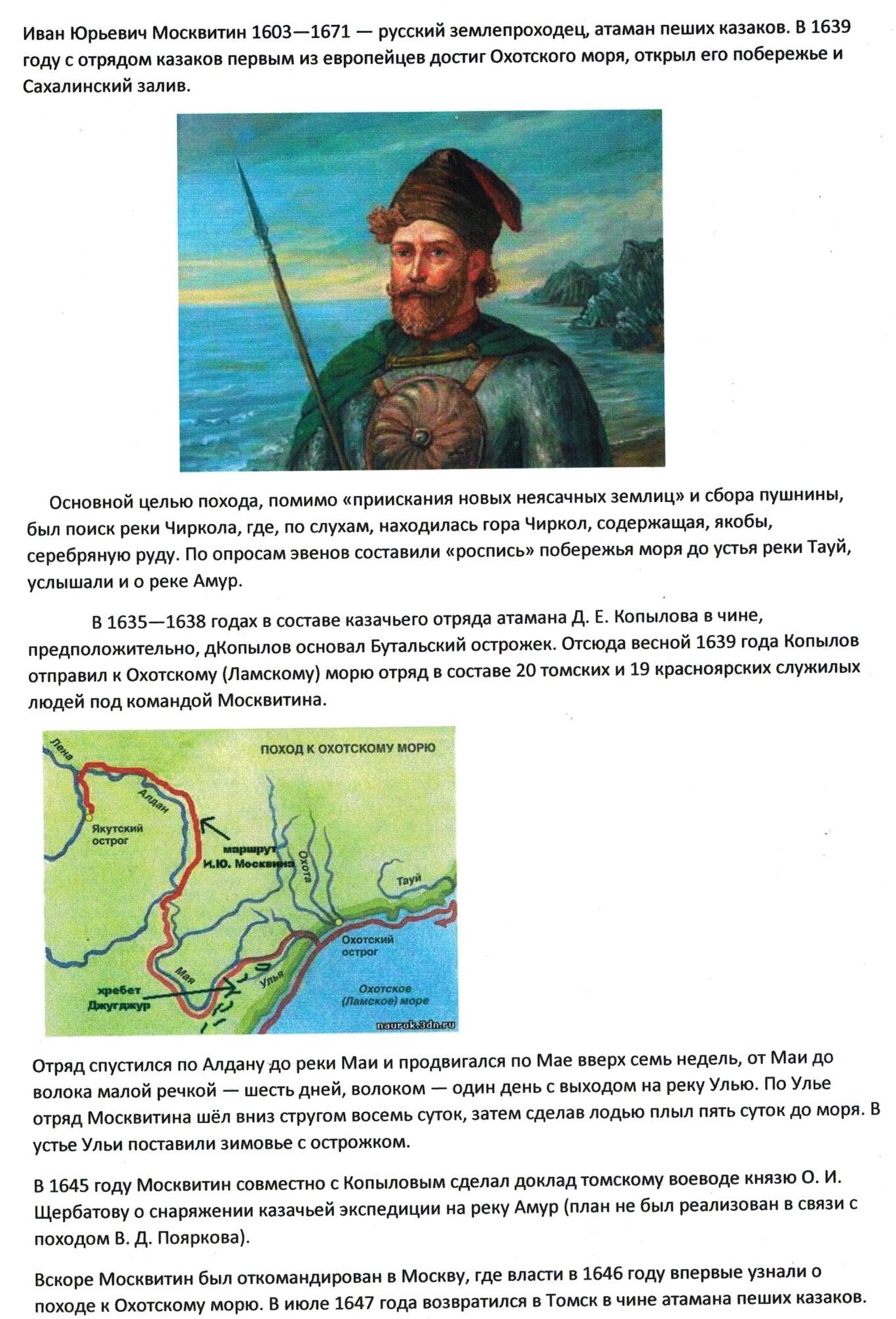                                  Схема управления Российской империей при Николае I                                               Приложение 2Приложение 3Пример триптиха по теме «Россия в эпоху Александра  I» ученицы 8А класса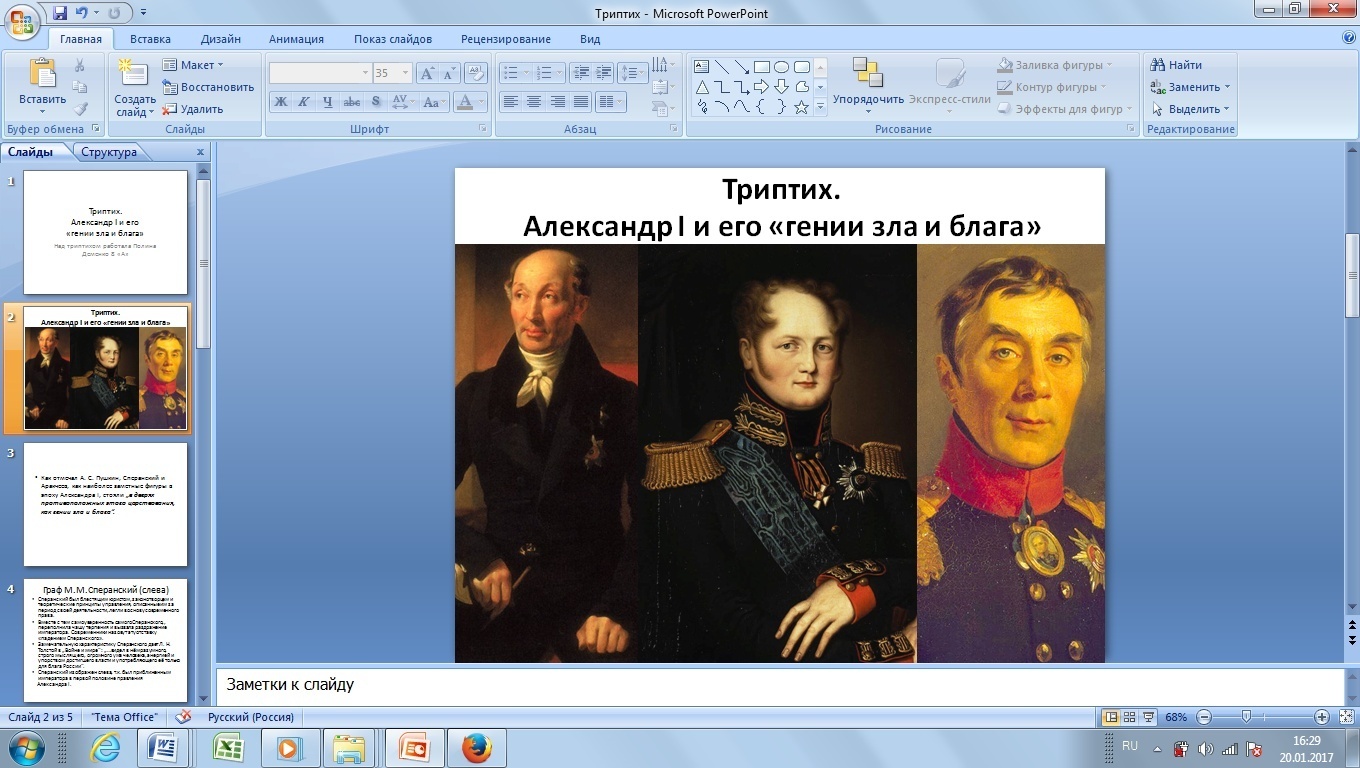 Ф.И.О, годы жизниСоциальное положениеДата походаОткрытия, значение открытийВопросы для сравненияАстраханское восстаниеВосстание под руководством К.БулавинаБашкирское восстаниеСмутаБорис ГодуновЛицемерная, лживая.Милосердный, мудрый.Разрушает, убивает, нарушает правопорядок.Правил, помогал, строил. Был обвинён в убийстве царевичаПериод борьбы за власть.Дмитрия.Безвластие.Избранный царь.Лжедмитрий IВасилий ШуйскийНецарственный, навязанный.Лживый, лицемерный.Обманывал, прислуживал, предавал.Обманывал, подстраивал, уговаривал.В католическую веру народ обращал. Самозванец.Принял обязательства перед аристократами.Иван СусанинИнтриган.Самоотверженный, мужественный.Защищал, спасал, верил.Жизнь за царя.Самопожертвование.